Colegio San Bartolomé – Departamento de Lengua – 2016Proyecto Seguir leyendo: lecturas para las vacacionesEducación SecundariaEstas lecturas de vacaciones constituyen una oportunidad para seguir leyendo después de clases. Nos interesa que la lectura no solo sea una obligación sino una elección del tiempo libre. En ese sentido, proponemos un cuerpo de textos literarios de lectura de vacaciones para cada año que continúa, de algún modo, el tema, el género o los autores de las obras elegidas para el trabajo a lo largo de este año lectivo en el Programa Institucional de Lectura. Por lo tanto, la tarea es leer los textos (cada familia puede optar por el formato digital - a través del enlace ofrecido en cada caso - o el formato “papel”, puesto que son obras a las que puede accederse fácilmente en librerías o en bibliotecas. También pueden imprimirse los documentos) y volver a clases con esa lectura y la consigna de escritura que se plantea a continuación. A continuación, se presentan las lecturas y una actividad de escritura. La referencia a los diversos años escolares  remite al año cursado durante el 2016. Es decir, por ejemplo, un alumno/a que cursó 1° año 2016 deberá leer los textos que aquí se indican como “Para seguir leyendo historias entre la ciencia y la literatura”. Al comenzar 2° año deberá entregar a su nuevo/a docente la tarea realizada y lo mismo los que fueron alumnos de 2°, 3° y 4°año durante el 2016 a sus docentes de 2°, 3° ,4° y 5° año 2017, respectivamente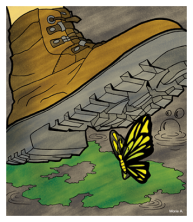 Para  leer1er. Año: Para seguir leyendo historias entre la ciencia y la literatura Lugones, Leopoldo: “Izur” en Cuentos fatales http://www.ciudadseva.com/textos/cuentos/esp/lugones/yzur.htmBradbury, Ray: “El ruido de un trueno” en Las manzanas doradas del sol                http://ciudadseva.com/texto/el-ruido-de-un-trueno/2do. Año: Para seguir leyendo relatos de iniciación Sede CentroCortázar, Julio:”Los venenos” en Final de juegohttp://www.literaberinto.com/CORTAZAR/losvenenos.htmCortázar, Julio: “Final de juego” en Final de juego (Disponible en Relatos de iniciación)http://www.literaberinto.com/CORTAZAR/finaldeljuego.htmSede FishertonCortázar, Julio: “Los venenos” en Final de juegohttp://www.literaberinto.com/CORTAZAR/losvenenos.htmOcampo, Silvina: “Cielo de claraboyas” en Viaje olvidado http://ciudadseva.com/texto/cielo-de-claraboyas/3er. Año: Para seguir leyendo las formas del humor en la literaturaCortázar, Julio: “Manual de instrucciones” en Historias de cronopios y de famas http://www.nuevaliteratura.com.ar/descargas/Historia%20De%20Cronopios%20Y%20De%20Famas%20-%20Julio%20Cortazar.pdfArreola, José: “Baby H.P” en Confabulariohttp://ciudadseva.com/texto/baby-h-p/Fernández, Macedonio: “El zapallo que se hizo cosmos” en Papeles de Recienvenidohttp://www.taringa.net/post/arte/819726/El-zapallo-que-se-hizo-cosmos---Macedonio-Fernandez.html4to. Año: Para seguir leyendo la literatura de Borges                          Borges, Jorge Luis: “Tema del traidor y del héroe” en Ficcioneshttp://www.literatura.us/borges/tema.html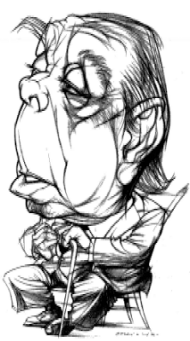 Shakespeare, William: Macbeth  http://www.biblioteca.org.ar/libros/133661.pdfPara escribir a partir de la lecturaEscribir un texto explicativo de 350 palabras como mínimo del tema planteado para cada año en las lecturas seleccionadas. Es decir, explicar la relación ciencia/literatura en 1º año; las características del “relato de iniciación” como género, en 2º; qué forma asume el humor en las lecturas de 3º y qué características de los cuentos de Borges se hallan presentes. En todos los casos, documentar las afirmaciones con citas de los textos dados y por referencias a los leídos en clase (Como mínimo, una cita y una referencia). Presentar en hoja de carpeta, escrito a mano, en tinta azul el segundo día de clase de “Lengua y Literatura” 2017